Don’t risk a gap in your health insurance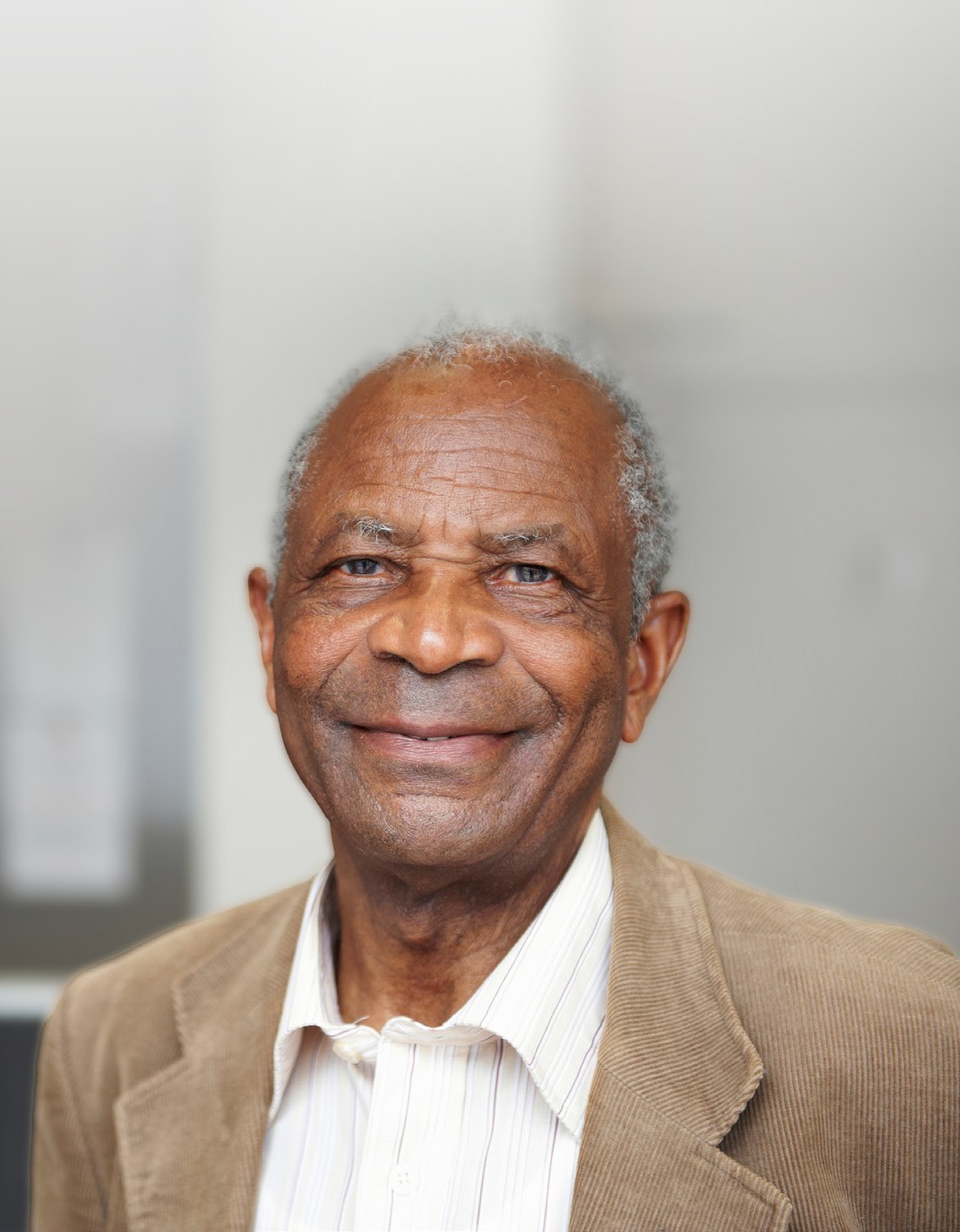 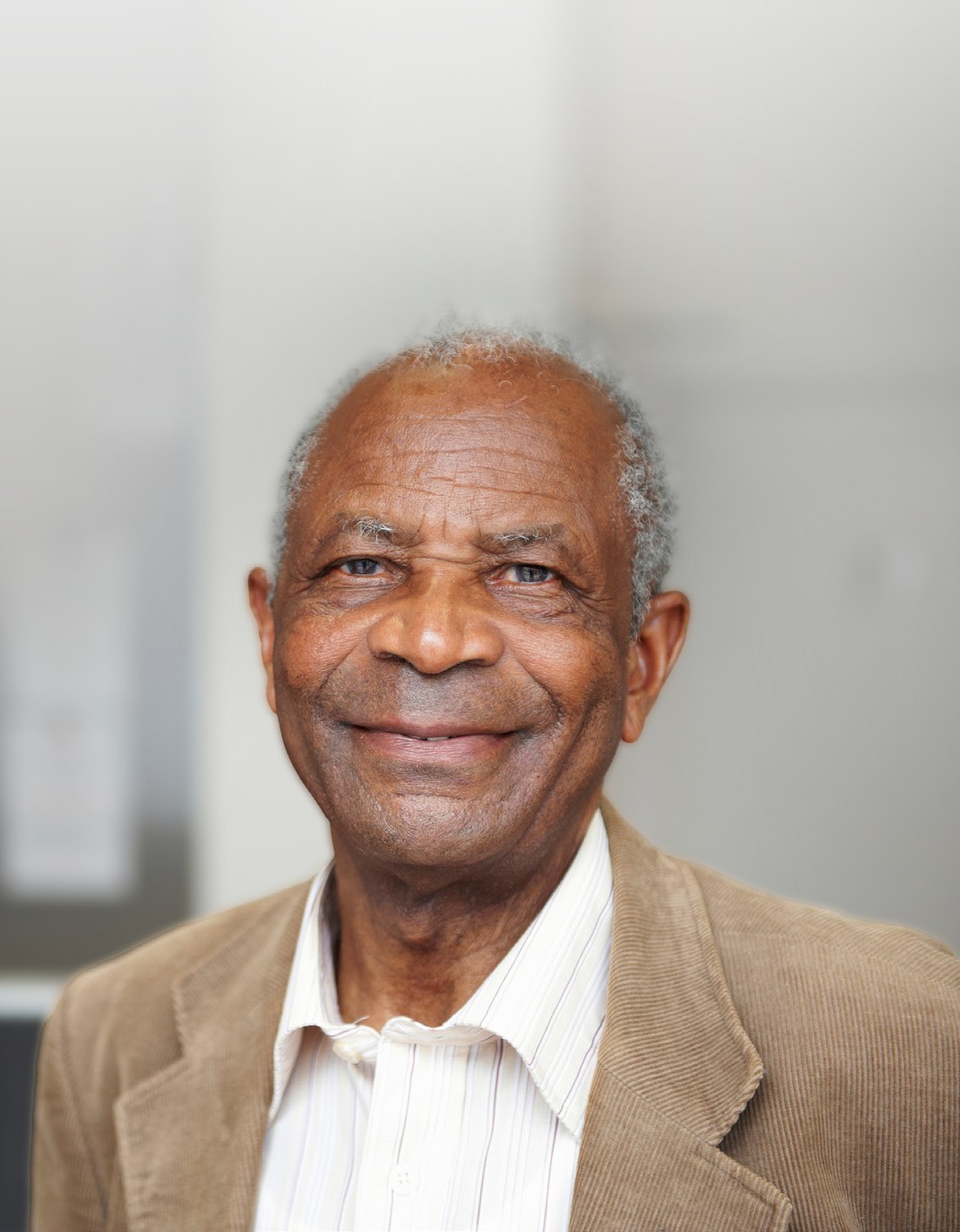 Covered by Medical Assistance or MinnesotaCare?Keep your address, phone number and email updated to avoid losing your health insuranceVisit mn.gov/dhs/mycontactinfo to learn how to keep yourcontact information up to date.Have you moved in the past three years or will you be moving soon?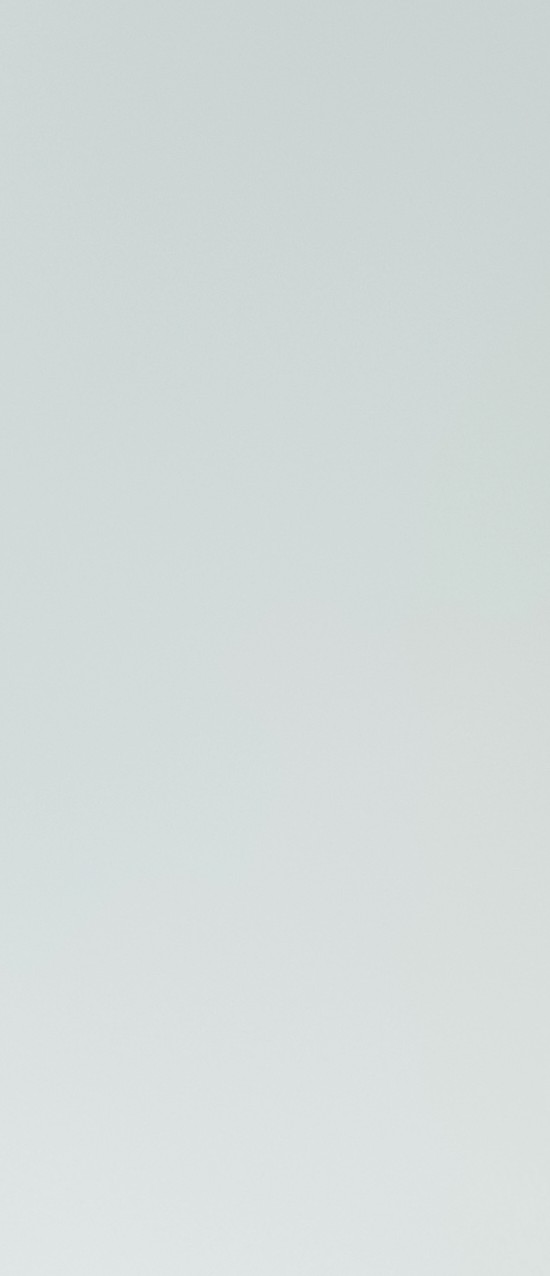 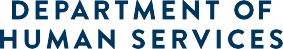 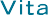 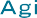 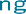 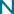 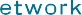 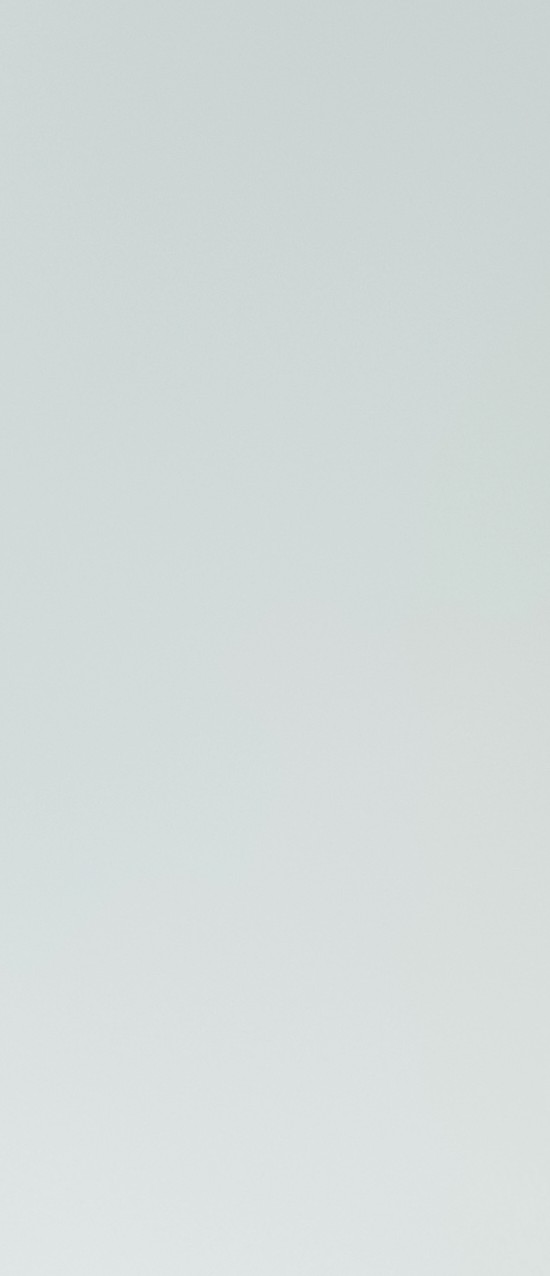 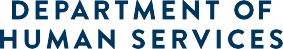 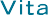 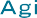 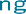 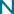 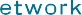 Has your address or contact information changed?If you have Medical Assistance or MinnesotaCare, please update your address, phone number and email today. It’s important so we can reach you when it’s time to renew your health insurance.If you have Medical Assistance, contact your county or tribe.If you have MinnesotaCare, contact Health Care Consumer Support at 651- 297-3862 or 800-657-3672.